СОВЕТ НАРОДНЫХ ДЕПУТАТОВ БУТЫРСКОГО СЕЛЬСКОГО ПОСЕЛЕНИЯ РЕПЬЕВСКОГО МУНИЦИПАЛЬНОГО РАЙОНА ВОРОНЕЖСКОЙ ОБЛАСТИ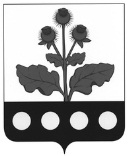 РЕШЕНИЕ«01» ноября 2019 г. №191 с. БутыркиВ соответствии с решением Совета народных депутатов Бутырского сельского поселения Репьевского муниципального района Воронежской области от 20 декабря 2010 года №23 «О реализации отдельных гарантий осуществления полномочий выборного должностного лица Бутырского сельского поселения», справкой об общем трудовом стаже Дмитрука К.М., Совет народных депутатов Бутырского сельского поселения Репьевского муниципального района Воронежской области р е ш и л:1. Внести в решение Совета народных депутатов Бутырского сельского поселения от 15.10.2018 №153 «О ежемесячном денежном вознаграждении главы Бутырского сельского поселения Дмитрука К.М.» (далее – Решение) следующее изменение:В пункте 1.2. Решения слова «30 процентов» заменить словами «40 процентов». 3. Поручить администрации Бутырского сельского поселения производить выплату ежемесячного денежного вознаграждения главе поселения в установленном размере.4. Настоящее решение вступает в силу с момента его подписания и распространяет свои действия на правоотношения, возникшие с 01.08.2019 года.Глава сельского поселения                                                        К.М. Дмитрук О внесении изменения в решение Совета народных депутатов Бутырского сельского поселения от 15.10.2018 №153 